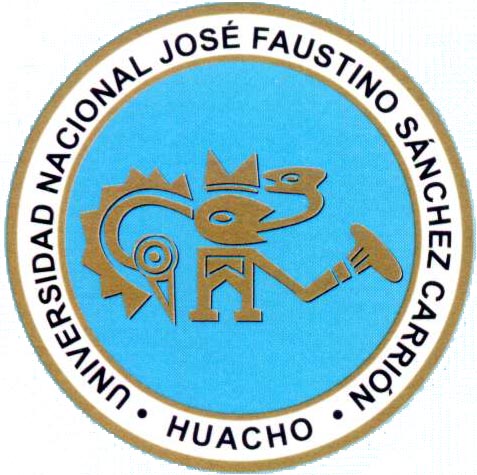 UNIVERSIDAD NACIONAL JOSÉ FAUSTINO SÁNCHEZ CARRIÓNFACULTAD DE INGENÍERIA INDUSTRIAL SISTEMAS E INFORMÁTICA (FIISI)ESCUELA PROFESIONAL DE: INGENIERIA ELECTRÓNICAMODALIDAD NO PRESENCIALSILABO POR COMPETENCIASCURSO: DATOS GENERALES:SUMILLA DEL CURSO:El curso contiene los temas siguientes: Números complejos funciones de variable compleja, diferenciación de funciones complejas, integración de números complejos, series de números y funciones complejas, Series de Fourier y la transformada inversa de la serie de Fourier. CAPACIDADES AL FINALIZAR EL CURSOINDICADORES DE CAPACIDADES AL FINALIZAR EL CURSOMATERIALES EDUCATIVOS Y OTROS RECURSOS DIDACTICOS:Se utilizaran todos los materiales y recursos requeridos de acuerdo a la naturaleza de los temas programados serán:MEDIOS Y MATERIALES VIRTUALESCasos prácticos.Pizarra interactiva.Google meet.Repositorio de datosMEDIOS INFORMATICOSComputadoraTabletCelulares.internetEVALUACIÓN:La evaluación es inherente al proceso de aprendizaje y será continua y permanente. Los criterios de evaluación son de conocimiento, de desempeño y de producto.Evidencia de conocimiento.La evaluación será a través de pruebas escritas y orales para el análisis y autoevaluación. En cuanto al primer caso, medir la competencia a nivel interpretativo, argumentativo y propositivo , para ello debemos ver como identifica (describe, ejemplifica, relaciona, reconoce, explica etc); y la forma en que argumenta (plantea una afirmación, describe las refutaciones en contra de dicha afirmación, expone sus argumentos contra las refutaciones y llega a conclusiones) y y la forma en que propone a través de establecer estrategias, valoraciones, generalizaciones, formulación de hipótesis, respuesta a situaciones, etc.En cuanto a la autoevaluación permite que el estudiante reconosca sus debilidades y sus fortalezas para corregir o mejorar.Las evaluaciones de este nivel serán de respuestas simples y otras con preguntas abiertas para su argumentación. Evidencia de desempeñoEsta evidencia pone en razón recursos cognitivos, recursos procedimentales y recursos afectivos; todo ello en una integración que evidencia un saber hacer reflexivo; en tanto, se puede verbalizar lo que se hace, fundamentar teóricamente la práctica y evidenciar un pensamiento estratégico, dado en la observación en tanto a como se actúa en situaciones impredecibles.La evaluación de desempeño se evalúa ponderando como el estudiante se hace investigador aplicando los procedimientos y técnicas en el desarrollo de las clases a través de su asistencia y participación asertiva.Evidencia de productoEstán implicadas en las finalidades de la competencia, por tanto, no es simplemente la entrega del producto, sino que tiene que ver con el campo de acción y los requerimientos del contexto de aplicación.La evaluación de producto de evidencia en la entrega oportuna  de sus trabajos parciales y del trabajo final.Asemas se tendrá en cuenta la asistencia como componente  del desempeño, el 30% de inasistencia inhabilita el derecho a a la evaluación.Siendo el promedio final (PF), el promedio simple de los promedios ponderados de cada módulo (PM1, PM2, PM3, PM4)BIBLIOGRAFÍA Fuentes Documentales.Tesis; Aproximación de Ceros de Funciones Continuas de dos Variables Complejas y Valor Complejo Mediante el Método de Bisección. Br Amelia Merced, Fiestas Galán. Año 2019Fuentes bibliográficas. Espinoza Ramos Eduardo. Variable Compleja; Eduk – Perú. Segunda edición.ZILL Denis. Matemática Avanzada Para Ingeniería.   Mc Graw – Hill, México 2014CHURCHILL R.     Variable compleja 	  Mc. Graw – HillBROWN.W.  JAMES Glym; Matemática Avanzada para Ingeniería y Aplicaciones. Quinta Edición.MURRAY SPIEGEL. Teoría y Problemas de Variable compleja; HAUMS 2014Fuentes hemerográficas. file:///C:lasVariablesComplejasEnInvestigacionesPedagogica-5198870.pdfhttps://publicacionesfac.com/index.php/TecnoESUFA/article/view/343http://cathi.uacj.mx/bitstream/handle/20.500.11961/4225/Libro%20Variable%20Compleja.pdf?sequence=1&isAllowed=yFuentes electrónicas. Teoría de Funciones de Variable Compleja, José Miguel Marin Antuña. La Abana Cuba 2014.Manual de Variable Compleja; Artemio Gonzales López; Madrid 2009 								huacho junio del año 2020									Universidad Nacional								“José Faustino Sánchez Carrión”								Santa Cruz Alvites, Jorge Israel									(DNQ 321)		Línea de  Carrera Formación BásicaSemestre Académico2020-ICódigo del Curso2153Créditos04Horas SemanalesHrs. Totales 05   Teóricas 03   Practicas 02CicloIV  cicloSecciónÚnicaApellidos y Nombre del DocenteSanta Cruz Alvites, Jorge IsraelCorreo Institucionaljsantacruz@unjfsc.edu.peN°o. De Celular940164395CAPACIDADES DE LA UNIAD DIDACTICANOMBRE DE LAUNIDAD DIDACTICASEMANASUNIDAD IDesarrolla operaciones aritméticas y algebraicas con números complejos y grafica funciones en el plano complejoNúmeros complejos operaciones1 - 4UNIDAD IIDesarrolla y aplica las derivadas y las integrales de las funciones de variables complejas. Resuelve problemas.Funciones de Variables complejas(Diferenciación e integración)5 - 8UNIDAD IIIRealiza desarrolla funciones complejas en series de potencias.Interpreta la convergencia y la divergencia de las series de potencias en funciones complejas.Series complejasY teoremas del residuo9 - 12UNIDAD IVDesarrolla funciones en series de FOURIER.Resuelve problemas aplicando series y transformada de FOURIER,Series deFOURIER13- 16NºINDICADORES DE CAPACIDAD AL FINALIZAR EL CURSO1Interpreta funciones en el plano complejo geométricamente2Explica e interpreta las diferentes formas de presentar a un número complejo. 3Interpreta geométricamente los diferentes cálculos  de operaciones en el campo de los números complejos.4Interpreta y calcula derivadas en integrales en funciones complejas.5Identifica las propiedades adecuadas para resolver problemas de derivadas complejas6Interpreta las derivadas como un proceso de cambio. 7Participa activamente en prácticas grupales8Conoce la operatividad de las funciones complejas9Realiza cálculos aplicando la integral de línea.10Propone método y procedimientos adecuados para solucionar problemas de derivadas en el campo de los números complejos.11Propone método y procedimientos adecuados para solucionar problemas de  integrales en el campo de los números complejos.12Utiliza el  teorema de línea para solucionar problemas de contorno aplicando integrales complejas .13Aplica las series reales y complejas en la interpretación de procesos físicos.14Desarrolla funciones aplicando la series de FOURIER15Aplica el principio de ortogonalidad para calculas los coeficientes de la serie de Fourier.16Transforma diferentes tipos de problemas mediante series de potencia, utilizando la teoría de series de Fourier.17Resuelve problemas de series y transformada de FOURIER18Reconoce  y explica la relación entre funciones complejas – series complejas y transformada de FOURIER.DESARROLLO DE LAS UNIDADES DIDACTICASDESARROLLO DE LAS UNIDADES DIDACTICASDESARROLLO DE LAS UNIDADES DIDACTICASDESARROLLO DE LAS UNIDADES DIDACTICASDESARROLLO DE LAS UNIDADES DIDACTICASDESARROLLO DE LAS UNIDADES DIDACTICASDESARROLLO DE LAS UNIDADES DIDACTICASDESARROLLO DE LAS UNIDADES DIDACTICASDESARROLLO DE LAS UNIDADES DIDACTICASDESARROLLO DE LAS UNIDADES DIDACTICASDESARROLLO DE LAS UNIDADES DIDACTICASUNIDAD DIDÁCTICA 1: Números complejos operacionesCAPACIDAD DE LA UNIDAD DIDACTICA I: Desarrolla operaciones aritméticas y algebraicas con números complejos. Grafica funciones complejasCAPACIDAD DE LA UNIDAD DIDACTICA I: Desarrolla operaciones aritméticas y algebraicas con números complejos. Grafica funciones complejasCAPACIDAD DE LA UNIDAD DIDACTICA I: Desarrolla operaciones aritméticas y algebraicas con números complejos. Grafica funciones complejasCAPACIDAD DE LA UNIDAD DIDACTICA I: Desarrolla operaciones aritméticas y algebraicas con números complejos. Grafica funciones complejasCAPACIDAD DE LA UNIDAD DIDACTICA I: Desarrolla operaciones aritméticas y algebraicas con números complejos. Grafica funciones complejasCAPACIDAD DE LA UNIDAD DIDACTICA I: Desarrolla operaciones aritméticas y algebraicas con números complejos. Grafica funciones complejasCAPACIDAD DE LA UNIDAD DIDACTICA I: Desarrolla operaciones aritméticas y algebraicas con números complejos. Grafica funciones complejasCAPACIDAD DE LA UNIDAD DIDACTICA I: Desarrolla operaciones aritméticas y algebraicas con números complejos. Grafica funciones complejasCAPACIDAD DE LA UNIDAD DIDACTICA I: Desarrolla operaciones aritméticas y algebraicas con números complejos. Grafica funciones complejasCAPACIDAD DE LA UNIDAD DIDACTICA I: Desarrolla operaciones aritméticas y algebraicas con números complejos. Grafica funciones complejasUNIDAD DIDÁCTICA 1: Números complejos operacionesSemanaCONTENIDOSCONTENIDOSCONTENIDOSCONTENIDOSCONTENIDOSESTRATEGIA DE LA ENSEÑANZA VIRTUALINDICADORES DELOGRO DE LA CAPACIDADINDICADORES DELOGRO DE LA CAPACIDADUNIDAD DIDÁCTICA 1: Números complejos operacionesSemanaCONCEPTUALPROCEDIMENTALPROCEDIMENTALACTITUDINALACTITUDINALESTRATEGIA DE LA ENSEÑANZA VIRTUALINDICADORES DELOGRO DE LA CAPACIDADINDICADORES DELOGRO DE LA CAPACIDADUNIDAD DIDÁCTICA 1: Números complejos operaciones1234Números complejos: Representación geométrica.suma y resta.Multiplicación y División.Formas: binómica, trigonométrica, polar y exponencial.Potencia, raíz Y logaritmo de números complejosManeja conceptos y fundamentos de                       Números complejos y resuelve problemas.Ejecuta operaciones con números complejos.Aplica procedimientos y métodos para graficar funciones complejas.Maneja conceptos y fundamentos de                       Números complejos y resuelve problemas.Ejecuta operaciones con números complejos.Aplica procedimientos y métodos para graficar funciones complejas.Entiende y justifica la importancia de las operaciones de suma, resta, multiplicación, división, potencia, raíz de números complejos, en su formación profesional.Participa en las clases virtuales y con la entrega de sus trabajos en la plataforma virtual.Entiende y justifica la importancia de las operaciones de suma, resta, multiplicación, división, potencia, raíz de números complejos, en su formación profesional.Participa en las clases virtuales y con la entrega de sus trabajos en la plataforma virtual.Se utiliza:  la plataforma virtual de la UNJFSC. Software virtual Google Meet. Debate dirigido mediante Foros y chat.Uso de repositorios digitales.Saberes previos.Participa con preguntas en el aula virtual.Entrega sus trabajos y cuestionarios en los plazos indicados.Participa en los foros y en el chat dando aportes y  haciendo  preguntas.Participa con preguntas en el aula virtual.Entrega sus trabajos y cuestionarios en los plazos indicados.Participa en los foros y en el chat dando aportes y  haciendo  preguntas.UNIDAD DIDÁCTICA 1: Números complejos operaciones1234EVALUACIÓN DE LA UNIDAD DIDÁCTICAEVALUACIÓN DE LA UNIDAD DIDÁCTICAEVALUACIÓN DE LA UNIDAD DIDÁCTICAEVALUACIÓN DE LA UNIDAD DIDÁCTICAEVALUACIÓN DE LA UNIDAD DIDÁCTICAEVALUACIÓN DE LA UNIDAD DIDÁCTICAEVALUACIÓN DE LA UNIDAD DIDÁCTICAEVALUACIÓN DE LA UNIDAD DIDÁCTICAUNIDAD DIDÁCTICA 1: Números complejos operaciones1234Evidencia de ConocimientoEvidencia de ConocimientoEvidencia de ProductoEvidencia de ProductoEvidencia de DesempeñoEvidencia de DesempeñoEvidencia de DesempeñoEvidencia de DesempeñoUNIDAD DIDÁCTICA 1: Números complejos operaciones1234Participación en clase virtual, evaluación escrita, desarrollo de cuestionarios mediante la plataforma virtualParticipación en clase virtual, evaluación escrita, desarrollo de cuestionarios mediante la plataforma virtualAsistencia puntual a clases virtuales y entrega de cuestionarios y trabajos vía plataforma virtual.Asistencia puntual a clases virtuales y entrega de cuestionarios y trabajos vía plataforma virtual.Participación en las clases virtuales, foros y en el chat. Cumple con la entrega de los cuestionarios, trabajos  y evaluaciones via la plataforma virtualParticipación en las clases virtuales, foros y en el chat. Cumple con la entrega de los cuestionarios, trabajos  y evaluaciones via la plataforma virtualParticipación en las clases virtuales, foros y en el chat. Cumple con la entrega de los cuestionarios, trabajos  y evaluaciones via la plataforma virtualParticipación en las clases virtuales, foros y en el chat. Cumple con la entrega de los cuestionarios, trabajos  y evaluaciones via la plataforma virtualUNIDAD DIDÁCTICA 2: Funciones de Variable compleja (Diferenciación – Integración)CAPACIDAD DE LA UNIDAD DIDACTICA II: Desarrolla y aplica la derivada e  la integrales en funciones de variables compleja. Interpreta la derivada como un cambio y la integral como un proceso de globalización.CAPACIDAD DE LA UNIDAD DIDACTICA II: Desarrolla y aplica la derivada e  la integrales en funciones de variables compleja. Interpreta la derivada como un cambio y la integral como un proceso de globalización.CAPACIDAD DE LA UNIDAD DIDACTICA II: Desarrolla y aplica la derivada e  la integrales en funciones de variables compleja. Interpreta la derivada como un cambio y la integral como un proceso de globalización.CAPACIDAD DE LA UNIDAD DIDACTICA II: Desarrolla y aplica la derivada e  la integrales en funciones de variables compleja. Interpreta la derivada como un cambio y la integral como un proceso de globalización.CAPACIDAD DE LA UNIDAD DIDACTICA II: Desarrolla y aplica la derivada e  la integrales en funciones de variables compleja. Interpreta la derivada como un cambio y la integral como un proceso de globalización.CAPACIDAD DE LA UNIDAD DIDACTICA II: Desarrolla y aplica la derivada e  la integrales en funciones de variables compleja. Interpreta la derivada como un cambio y la integral como un proceso de globalización.CAPACIDAD DE LA UNIDAD DIDACTICA II: Desarrolla y aplica la derivada e  la integrales en funciones de variables compleja. Interpreta la derivada como un cambio y la integral como un proceso de globalización.CAPACIDAD DE LA UNIDAD DIDACTICA II: Desarrolla y aplica la derivada e  la integrales en funciones de variables compleja. Interpreta la derivada como un cambio y la integral como un proceso de globalización.CAPACIDAD DE LA UNIDAD DIDACTICA II: Desarrolla y aplica la derivada e  la integrales en funciones de variables compleja. Interpreta la derivada como un cambio y la integral como un proceso de globalización.CAPACIDAD DE LA UNIDAD DIDACTICA II: Desarrolla y aplica la derivada e  la integrales en funciones de variables compleja. Interpreta la derivada como un cambio y la integral como un proceso de globalización.CAPACIDAD DE LA UNIDAD DIDACTICA II: Desarrolla y aplica la derivada e  la integrales en funciones de variables compleja. Interpreta la derivada como un cambio y la integral como un proceso de globalización.UNIDAD DIDÁCTICA 2: Funciones de Variable compleja (Diferenciación – Integración)SemanaCONTENIDOCONTENIDOCONTENIDOCONTENIDOCONTENIDOESTRATEGIA DE LA ENSEÑANZA VIRTUALESTRATEGIA DE LA ENSEÑANZA VIRTUALINDICADORES DELOGRO DE LA CAPACIDADINDICADORES DELOGRO DE LA CAPACIDADINDICADORES DELOGRO DE LA CAPACIDADUNIDAD DIDÁCTICA 2: Funciones de Variable compleja (Diferenciación – Integración)SemanaCONCEPTUALPROCEDIMENTALPROCEDIMENTALACTITUDINALACTITUDINALESTRATEGIA DE LA ENSEÑANZA VIRTUALESTRATEGIA DE LA ENSEÑANZA VIRTUALINDICADORES DELOGRO DE LA CAPACIDADINDICADORES DELOGRO DE LA CAPACIDADINDICADORES DELOGRO DE LA CAPACIDADUNIDAD DIDÁCTICA 2: Funciones de Variable compleja (Diferenciación – Integración)5678Función analítica. - limites, derivadas. -Ecuación de Cauchy Rimann – la placeIntegral de contornoTeoría de GreenTeorema de cauchySingularidad de una función compleja.Aplica los conceptos y propiedades en la solución de problemas de derivadas e integrales complejas.Resume y  realiza cálculos en procesos funcionales aplicando derivadas e integrales.Aplica los conceptos y propiedades en la solución de problemas de derivadas e integrales complejas.Resume y  realiza cálculos en procesos funcionales aplicando derivadas e integrales.Lee y estudia en forma autodidacta las separatas y bibliografía recomendada.Comparte conocimientos con su equipo de trabajo en el aula virtual.Participa en las clases virtuales y con la entrega de cuestionarios  en la plataforma virtual.Lee y estudia en forma autodidacta las separatas y bibliografía recomendada.Comparte conocimientos con su equipo de trabajo en el aula virtual.Participa en las clases virtuales y con la entrega de cuestionarios  en la plataforma virtual.Se utiliza:  la plataforma virtual de la UNJFSC. Software virtual Google Meet. Debate dirigido mediante Foros y chat.Uso de repositorios digitales.Saberes previos.Se utiliza:  la plataforma virtual de la UNJFSC. Software virtual Google Meet. Debate dirigido mediante Foros y chat.Uso de repositorios digitales.Saberes previos.Participa con preguntas en el aula virtual.Entrega sus trabajos y cuestionarios en los plazos indicados.Participa en los foros y en el chat dando aportes y realizando preguntas.Participa con preguntas en el aula virtual.Entrega sus trabajos y cuestionarios en los plazos indicados.Participa en los foros y en el chat dando aportes y realizando preguntas.Participa con preguntas en el aula virtual.Entrega sus trabajos y cuestionarios en los plazos indicados.Participa en los foros y en el chat dando aportes y realizando preguntas.UNIDAD DIDÁCTICA 2: Funciones de Variable compleja (Diferenciación – Integración)5678EVALUACIÓN DE LA UNIDAD DIDÁCTICAEVALUACIÓN DE LA UNIDAD DIDÁCTICAEVALUACIÓN DE LA UNIDAD DIDÁCTICAEVALUACIÓN DE LA UNIDAD DIDÁCTICAEVALUACIÓN DE LA UNIDAD DIDÁCTICAEVALUACIÓN DE LA UNIDAD DIDÁCTICAEVALUACIÓN DE LA UNIDAD DIDÁCTICAEVALUACIÓN DE LA UNIDAD DIDÁCTICAEVALUACIÓN DE LA UNIDAD DIDÁCTICAEVALUACIÓN DE LA UNIDAD DIDÁCTICAUNIDAD DIDÁCTICA 2: Funciones de Variable compleja (Diferenciación – Integración)5678Evidencia de ConocimientoEvidencia de ConocimientoEvidencia de ProductoEvidencia de ProductoEvidencia de DesempeñoEvidencia de DesempeñoEvidencia de DesempeñoEvidencia de DesempeñoEvidencia de DesempeñoEvidencia de DesempeñoUNIDAD DIDÁCTICA 2: Funciones de Variable compleja (Diferenciación – Integración)5678Respuesta a cuestionario de preguntas. Interpreta las funciones complejas en el plano cartesiano. Calcula derivadas e integrales en los sistemas complejosRespuesta a cuestionario de preguntas. Interpreta las funciones complejas en el plano cartesiano. Calcula derivadas e integrales en los sistemas complejosAsistencia puntual a clases virtuales y entrega de cuestionarios y trabajos vía plataforma virtual.Asistencia puntual a clases virtuales y entrega de cuestionarios y trabajos vía plataforma virtual.Participación en las clases virtuales, foros  y en el chat. Cumple con la entrega de los cuestionarios, trabajos  y evaluaciones via la plataforma virtualParticipación en las clases virtuales, foros  y en el chat. Cumple con la entrega de los cuestionarios, trabajos  y evaluaciones via la plataforma virtualParticipación en las clases virtuales, foros  y en el chat. Cumple con la entrega de los cuestionarios, trabajos  y evaluaciones via la plataforma virtualParticipación en las clases virtuales, foros  y en el chat. Cumple con la entrega de los cuestionarios, trabajos  y evaluaciones via la plataforma virtualParticipación en las clases virtuales, foros  y en el chat. Cumple con la entrega de los cuestionarios, trabajos  y evaluaciones via la plataforma virtualParticipación en las clases virtuales, foros  y en el chat. Cumple con la entrega de los cuestionarios, trabajos  y evaluaciones via la plataforma virtualUNIDAD DIDÁCTICA 3: Series, complejas y teorema del Residuo CAPACIDAD DE LA UNIDAD DIDACTICA III: Realiza desarrollos en series de potencia complejas. Obtiene e interpreta la convergencia y divergencia.CAPACIDAD DE LA UNIDAD DIDACTICA III: Realiza desarrollos en series de potencia complejas. Obtiene e interpreta la convergencia y divergencia.CAPACIDAD DE LA UNIDAD DIDACTICA III: Realiza desarrollos en series de potencia complejas. Obtiene e interpreta la convergencia y divergencia.CAPACIDAD DE LA UNIDAD DIDACTICA III: Realiza desarrollos en series de potencia complejas. Obtiene e interpreta la convergencia y divergencia.CAPACIDAD DE LA UNIDAD DIDACTICA III: Realiza desarrollos en series de potencia complejas. Obtiene e interpreta la convergencia y divergencia.CAPACIDAD DE LA UNIDAD DIDACTICA III: Realiza desarrollos en series de potencia complejas. Obtiene e interpreta la convergencia y divergencia.CAPACIDAD DE LA UNIDAD DIDACTICA III: Realiza desarrollos en series de potencia complejas. Obtiene e interpreta la convergencia y divergencia.CAPACIDAD DE LA UNIDAD DIDACTICA III: Realiza desarrollos en series de potencia complejas. Obtiene e interpreta la convergencia y divergencia.CAPACIDAD DE LA UNIDAD DIDACTICA III: Realiza desarrollos en series de potencia complejas. Obtiene e interpreta la convergencia y divergencia.CAPACIDAD DE LA UNIDAD DIDACTICA III: Realiza desarrollos en series de potencia complejas. Obtiene e interpreta la convergencia y divergencia.UNIDAD DIDÁCTICA 3: Series, complejas y teorema del Residuo SemanaCONTENIDOCONTENIDOCONTENIDOCONTENIDOCONTENIDOESTRATEGIA DE LA ENSEÑANZA VIRTUAL INDICADORES DELOGRO DE LA CAPACIDADINDICADORES DELOGRO DE LA CAPACIDADINDICADORES DELOGRO DE LA CAPACIDADUNIDAD DIDÁCTICA 3: Series, complejas y teorema del Residuo SemanaCONCEPTUALPROCEDIMENTALPROCEDIMENTALACTITUDINALACTITUDINALESTRATEGIA DE LA ENSEÑANZA VIRTUAL INDICADORES DELOGRO DE LA CAPACIDADINDICADORES DELOGRO DE LA CAPACIDADINDICADORES DELOGRO DE LA CAPACIDADUNIDAD DIDÁCTICA 3: Series, complejas y teorema del Residuo 9101112Series de potencias; complejas.Serie de Taylor y Maclaurin.Serie de LaurentDesarrollo y convergencia de series.Ceros – polos y residuos de una función compleja.Calculo de integrales reales.Conoce conceptos fundamentales y básicos de series y su convergencia.Ejecuta operaciones y desarrolla funciones en series de potencia.Realiza resúmenes y formularios para la consulta previa.Conoce conceptos fundamentales y básicos de series y su convergencia.Ejecuta operaciones y desarrolla funciones en series de potencia.Realiza resúmenes y formularios para la consulta previa.Lee y estudia en forma autodidacta las separatas y bibliografía recomendada.Comparte conocimientos con su equipo de trabajo.Participa en las clases virtuales y con la entrega de cuestionarios  en la plataforma virtual.Lee y estudia en forma autodidacta las separatas y bibliografía recomendada.Comparte conocimientos con su equipo de trabajo.Participa en las clases virtuales y con la entrega de cuestionarios  en la plataforma virtual.Se utiliza:  la plataforma virtual de la UNJFSC. Software virtual Google Meet. Debate dirigido mediante Foros y chat.Uso de repositorios digitales.Saberes previos..Participa con preguntas en el aula virtual.Entrega sus trabajos y cuestionarios en los plazos indicados.Participa en los foros y en el chat dando aportes y realizando preguntas.Participa con preguntas en el aula virtual.Entrega sus trabajos y cuestionarios en los plazos indicados.Participa en los foros y en el chat dando aportes y realizando preguntas.Participa con preguntas en el aula virtual.Entrega sus trabajos y cuestionarios en los plazos indicados.Participa en los foros y en el chat dando aportes y realizando preguntas.UNIDAD DIDÁCTICA 3: Series, complejas y teorema del Residuo 9101112EVALUACIÓN DE LA UNIDAD DIDÁCTICAEVALUACIÓN DE LA UNIDAD DIDÁCTICAEVALUACIÓN DE LA UNIDAD DIDÁCTICAEVALUACIÓN DE LA UNIDAD DIDÁCTICAEVALUACIÓN DE LA UNIDAD DIDÁCTICAEVALUACIÓN DE LA UNIDAD DIDÁCTICAEVALUACIÓN DE LA UNIDAD DIDÁCTICAEVALUACIÓN DE LA UNIDAD DIDÁCTICAEVALUACIÓN DE LA UNIDAD DIDÁCTICAUNIDAD DIDÁCTICA 3: Series, complejas y teorema del Residuo 9101112Evidencia de ConocimientoEvidencia de ConocimientoEvidencia de ProductoEvidencia de ProductoEvidencia de DesempeñoEvidencia de DesempeñoEvidencia de DesempeñoEvidencia de DesempeñoEvidencia de DesempeñoUNIDAD DIDÁCTICA 3: Series, complejas y teorema del Residuo 9101112Respuesta a cuestionario de preguntas. Interpreta los números complejos en el plano cartesiano.Respuesta a cuestionario de preguntas. Interpreta los números complejos en el plano cartesiano.Asistencia puntual a clases virtuales y entrega de cuestionarios y trabajos vía plataforma virtual.Asistencia puntual a clases virtuales y entrega de cuestionarios y trabajos vía plataforma virtual.Participación en las clases virtuales, foros  y en el chat.Cumple con la entrega de los cuestionarios, trabajos  y evaluaciones vía la plataforma virtual Participación en las clases virtuales, foros  y en el chat.Cumple con la entrega de los cuestionarios, trabajos  y evaluaciones vía la plataforma virtual Participación en las clases virtuales, foros  y en el chat.Cumple con la entrega de los cuestionarios, trabajos  y evaluaciones vía la plataforma virtual Participación en las clases virtuales, foros  y en el chat.Cumple con la entrega de los cuestionarios, trabajos  y evaluaciones vía la plataforma virtual Participación en las clases virtuales, foros  y en el chat.Cumple con la entrega de los cuestionarios, trabajos  y evaluaciones vía la plataforma virtual UNIDAD DIDÁCTICA 4: Series, de FOURIER.CAPACIDAD DE LA UNIDAD DIDACTICA IV: Desarrolla una función en series es:  FOURIER – Resuelve  problemas aplicando series y transformada de FOURIER.CAPACIDAD DE LA UNIDAD DIDACTICA IV: Desarrolla una función en series es:  FOURIER – Resuelve  problemas aplicando series y transformada de FOURIER.CAPACIDAD DE LA UNIDAD DIDACTICA IV: Desarrolla una función en series es:  FOURIER – Resuelve  problemas aplicando series y transformada de FOURIER.CAPACIDAD DE LA UNIDAD DIDACTICA IV: Desarrolla una función en series es:  FOURIER – Resuelve  problemas aplicando series y transformada de FOURIER.CAPACIDAD DE LA UNIDAD DIDACTICA IV: Desarrolla una función en series es:  FOURIER – Resuelve  problemas aplicando series y transformada de FOURIER.CAPACIDAD DE LA UNIDAD DIDACTICA IV: Desarrolla una función en series es:  FOURIER – Resuelve  problemas aplicando series y transformada de FOURIER.CAPACIDAD DE LA UNIDAD DIDACTICA IV: Desarrolla una función en series es:  FOURIER – Resuelve  problemas aplicando series y transformada de FOURIER.CAPACIDAD DE LA UNIDAD DIDACTICA IV: Desarrolla una función en series es:  FOURIER – Resuelve  problemas aplicando series y transformada de FOURIER.CAPACIDAD DE LA UNIDAD DIDACTICA IV: Desarrolla una función en series es:  FOURIER – Resuelve  problemas aplicando series y transformada de FOURIER.UNIDAD DIDÁCTICA 4: Series, de FOURIER.SemanaCONTENIDOCONTENIDOCONTENIDOCONTENIDOCONTENIDOESTRATEGIA DE LA ENSEÑANZA VIRTUAL.INDICADORES DELOGRO DE LA CAPACIDADUNIDAD DIDÁCTICA 4: Series, de FOURIER.SemanaCONCEPTUALPROCEDIMENTALPROCEDIMENTALACTITUDINALACTITUDINALESTRATEGIA DE LA ENSEÑANZA VIRTUAL.INDICADORES DELOGRO DE LA CAPACIDADUNIDAD DIDÁCTICA 4: Series, de FOURIER.13141516Funciones: ortogonales, periódicas pares e impares.Serie de FOURIER de una función periódica.Condiciones de DIRICHLET e identidad de parseval.Integral y transformada de FOURIER.Asimila y aprende métodos de solución usando series de FOURRIER para funciones periódicas. Realiza intervenciones. Aprendizaje grupal.Asimila y aprende métodos de solución usando series de FOURRIER para funciones periódicas. Realiza intervenciones. Aprendizaje grupal.Comparte experiencias y conocimientos con su equipo de estudio y compañeros del aula.Investiga y profundiza su aprendizaje sobre los temas tratados.Participa en las clases virtuales y con la entrega de cuestionarios  en la plataforma virtual.Comparte experiencias y conocimientos con su equipo de estudio y compañeros del aula.Investiga y profundiza su aprendizaje sobre los temas tratados.Participa en las clases virtuales y con la entrega de cuestionarios  en la plataforma virtual.Se utiliza:  la plataforma virtual de la UNJFSC. Software virtual Google Meet. Debate dirigido mediante Foros y chat.Uso de repositorios digitales.Saberes previos.Participa con preguntas en el aula virtual.Entrega sus trabajos y cuestionarios en los plazos indicados.Participa en los foros y en el chat dando aportes y realizando preguntas.UNIDAD DIDÁCTICA 4: Series, de FOURIER.13141516EVALUACIÓN DE LA UNIDAD DIDÁCTICAEVALUACIÓN DE LA UNIDAD DIDÁCTICAEVALUACIÓN DE LA UNIDAD DIDÁCTICAEVALUACIÓN DE LA UNIDAD DIDÁCTICAEVALUACIÓN DE LA UNIDAD DIDÁCTICAEVALUACIÓN DE LA UNIDAD DIDÁCTICAEVALUACIÓN DE LA UNIDAD DIDÁCTICAUNIDAD DIDÁCTICA 4: Series, de FOURIER.13141516Evidencia de ConocimientoEvidencia de ConocimientoEvidencia de ProductoEvidencia de ProductoEvidencia de DesempeñoEvidencia de DesempeñoEvidencia de DesempeñoUNIDAD DIDÁCTICA 4: Series, de FOURIER.13141516Respuesta a cuestionario de preguntas. Interpreta los números complejos en el plano cartesiano.Respuesta a cuestionario de preguntas. Interpreta los números complejos en el plano cartesiano.Asistencia puntual a clases virtuales y entrega de cuestionarios y trabajos vía plataforma virtual.Asistencia puntual a clases virtuales y entrega de cuestionarios y trabajos vía plataforma virtual.Participación en las clases virtuales, foros  y en el chat. Cumple con la entrega de los cuestionarios, trabajos  y evaluaciones via la plataforma virtualParticipación en las clases virtuales, foros  y en el chat. Cumple con la entrega de los cuestionarios, trabajos  y evaluaciones via la plataforma virtualParticipación en las clases virtuales, foros  y en el chat. Cumple con la entrega de los cuestionarios, trabajos  y evaluaciones via la plataforma virtualVARAIBLESPONDERACIONESUNIDADES DIDÁCTICAS DENOMINADAS MÓDULOSEvaluación de conocimiento30%El Ciclo Académico Comprende 4Evaluación de producto35%El Ciclo Académico Comprende 4Evaluación de desempeño35%El Ciclo Académico Comprende 4